	Face Page	Form Page 	Page 2	Form Page 2*For revised applications- not to exceed 6 pages by the inclusion of “Introduction / Response to Previous Review”	Page 3	Form Page 3	Page 4	Form Page 4	Page 5	Form Page 4	Page 6	Form Page 5BIOGRAPHICAL SKETCHProvide the following information for the Senior/key personnel and other significant contributors.
Follow this format for each person.  DO NOT EXCEED FIVE PAGES.NAME: eRA COMMONS USER NAME (credential, e.g., agency login): POSITION TITLE:EDUCATION/TRAINING (Begin with baccalaureate or other initial professional education, such as nursing, include postdoctoral training and residency training if applicable. Add/delete rows as necessary.)NOTE: The Biographical Sketch may not exceed five pages. See NIH instructions for details and samples. A.	Personal StatementBriefly describe why your experience and qualifications make you particularly well-suited for your role (e.g., PD/PI, mentor, participating faculty) in the project that is the subject of the application.B.	Positions, Scientific Appointments, and HonorsList in chronological order previous positions, concluding with the present position. List any honors. Include present membership on any Federal Government public advisory committee.C.	Contribution to ScienceBriefly describe up to five of your most significant contributions to science. For each contribution, indicate the historical background that frames the scientific problem; the central finding(s); the influence of the finding(s) on the progress of science for the application of those finding(s) to health or technology; and your specific role in the described work.  For each of these contributions, reference up to four peer-reviewed publications or other non-publication research products (can include audio or video products; patents; data and research materials; databases’ educational aids or curricula’ instruments or equipment; models’ protocols; and software or netware) that are relevant to the described contribution. The description of each contribution should be no longer than one half page including figures and citations. Also provide a URL to a full list of your published work as found in a publically available digital database such as SciENcv or My Bibliography, which are maintained by the US National Library of Medicine. For New and Renewal Applications – DO NOT SUBMIT UNLESS REQUESTEDPHS 398 OTHER SUPPORTThere is no "form page" for reporting Other Support. Information on Other Support should be provided in the format shown below.*Name of Individual: Commons ID: Other Support – Project/Proposal*Title: Major Goals:*Status of Support:Project Number: Name of PD/PI:*Source of Support: *Primary Place of Performance:Project/Proposal Start and End Date: (MM/YYYY) (if available):* Total Award Amount (including Indirect Costs):* Person Months (Calendar/Academic/Summer) per budget period.IN-KIND*Summary of In-Kind Contribution:*Status of Support:*Primary Place of Performance:Project/Proposal Start and End Date (MM/YYYY) (if available):*Person Months (Calendar/Academic/Summer) per budget period*Estimated Dollar Value of In-Kind Information:*Overlap (summarized for each individual):I, PD/PI or other senior/key personnel, certify that the statements herein are true, complete and accurate to the best of my knowledge, and accept the obligation to comply with Public Health Services terms and conditions if a grant is awarded as a result of this application. I am aware that any false, fictitious, or fraudulent statements or claims may subject me to criminal, civil, or administrative penalties.*Signature: _________________________________________Date: _________________________________________Research Plan: 5 pages (6 pages for resubmission)Introduction to Resubmission describing response to previous review (1 additional page if applicable).Specific Aims (1/2 page):  Remember this is a 1-2 year pilot project.Research Strategy (4 ½ pages). Organize the Research Strategy into three sections - Significance, Innovation and Approach using the instructions provided below. Include a thorough, but concise description of the work leading up to your current hypothesis. The research strategy should be written using language that can be evaluated by non-expert reviewers (i.e., accessible to NIH-level reviewers outside the field).Significance: Describe the scientific premise for the proposed project and explain how the work will address an important problem or a critical barrier in the field. Explain how this proposal will generate the preliminary data needed for an NIH R01 grant application.Innovation: Explain how the proposal challenges existing paradigms or clinical practice; address an innovative hypothesis or critical challenge in the field.Approach: Describe the overall strategy and analyses used to accomplish the specific aims of the project. Include preliminary data, a rationale for experimental design and discuss any potential problems and solutions. In keeping with new NIH guidelines, describe methods to ensure robustness and reproducibility and explain how relevant biological variables (i.e., sex) are factored into the research design. See NIH guidance regarding rigor and reproducibility.Literature cited. Provide full details of literature cited including full title and authors. Human Subjects. Include all required sections required for NIH application. 		See NIH instructions for more information.Vertebrate Animals. Include 4-point narrative required for NIH application. 		See NIH instructions for more information.Resource Sharing Plan. See NIH instructions for more information.Data Management and Sharing (DMS) Plan.See NIH instructions for more information.Authentication of Key Biological and/or Chemical Resources. 		See NIH instructions for more information. Brief description of how the proposal supports your career development and your subsequent NIH R01 application (1 page).Brief synopsis of your career and long-term goalsDescribe your plan for an NIH R01 grant application and how the Trustee Award will help you achieve this.K-L. Statement of Divisional commitment by the Division Chief and mentoring plan by the applicant’s primary scientific mentor(s) (1 page each).Describe the mentoring plan and career development support of the applicant.Describe Divisional support currently available to the applicant – start up package, research space and any other resources relevant to the application.Please include the Division Chief and Scientific Mentor’s name in the statements.Letters of support from collaborators, consultants or mentoring committee.               Trustee Award Application May 2024                        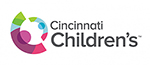                                                      Applications should be sent to Tony De Falco                                         (Trustee Award Program Director) at Tony.DeFalco@cchmc.org               Trustee Award Application May 2024                                                                             Applications should be sent to Tony De Falco                                         (Trustee Award Program Director) at Tony.DeFalco@cchmc.org               Trustee Award Application May 2024                                                                             Applications should be sent to Tony De Falco                                         (Trustee Award Program Director) at Tony.DeFalco@cchmc.org               Trustee Award Application May 2024                                                                             Applications should be sent to Tony De Falco                                         (Trustee Award Program Director) at Tony.DeFalco@cchmc.org               Trustee Award Application May 2024                                                                             Applications should be sent to Tony De Falco                                         (Trustee Award Program Director) at Tony.DeFalco@cchmc.org               Trustee Award Application May 2024                                                                             Applications should be sent to Tony De Falco                                         (Trustee Award Program Director) at Tony.DeFalco@cchmc.org               Trustee Award Application May 2024                                                                             Applications should be sent to Tony De Falco                                         (Trustee Award Program Director) at Tony.DeFalco@cchmc.org               Trustee Award Application May 2024                                                                             Applications should be sent to Tony De Falco                                         (Trustee Award Program Director) at Tony.DeFalco@cchmc.org               Trustee Award Application May 2024                                                                             Applications should be sent to Tony De Falco                                         (Trustee Award Program Director) at Tony.DeFalco@cchmc.org               Trustee Award Application May 2024                                                                             Applications should be sent to Tony De Falco                                         (Trustee Award Program Director) at Tony.DeFalco@cchmc.org1.	TITLE OF PROJECT (Do not exceed 81 characters, including spaces and punctuation.)1.	TITLE OF PROJECT (Do not exceed 81 characters, including spaces and punctuation.)1.	TITLE OF PROJECT (Do not exceed 81 characters, including spaces and punctuation.)1.	TITLE OF PROJECT (Do not exceed 81 characters, including spaces and punctuation.)1.	TITLE OF PROJECT (Do not exceed 81 characters, including spaces and punctuation.)1.	TITLE OF PROJECT (Do not exceed 81 characters, including spaces and punctuation.)1.	TITLE OF PROJECT (Do not exceed 81 characters, including spaces and punctuation.)1.	TITLE OF PROJECT (Do not exceed 81 characters, including spaces and punctuation.)1.	TITLE OF PROJECT (Do not exceed 81 characters, including spaces and punctuation.)1.	TITLE OF PROJECT (Do not exceed 81 characters, including spaces and punctuation.)2.  PRINCIPAL INVESTIGATOR2.  PRINCIPAL INVESTIGATOR2.  PRINCIPAL INVESTIGATOR2.  PRINCIPAL INVESTIGATOR2a.	NAME  (Last, first, middle)2a.	NAME  (Last, first, middle)2a.	NAME  (Last, first, middle)2a.	NAME  (Last, first, middle)2b.	DEGREE(S)2b.	DEGREE(S)2b.	DEGREE(S)2b.	DEGREE(S)2a.	NAME  (Last, first, middle)2a.	NAME  (Last, first, middle)2a.	NAME  (Last, first, middle)2a.	NAME  (Last, first, middle)2c.	POSITION TITLE2c.	POSITION TITLE2c.	POSITION TITLE2c.	POSITION TITLE2d.	TELEPHONE2d.	TELEPHONE2d.	TELEPHONE2d.	TELEPHONE2d.	TELEPHONE2d.	TELEPHONE2e.	DIVISION2e.	DIVISION2e.	DIVISION2e.	DIVISION2f.	E-MAIL ADDRESS2f.	E-MAIL ADDRESS2f.	E-MAIL ADDRESS2f.	E-MAIL ADDRESS2f.	E-MAIL ADDRESS2f.	E-MAIL ADDRESS2g.	DEPARTMENT/INSTITUTE 2g.	DEPARTMENT/INSTITUTE 2g.	DEPARTMENT/INSTITUTE 2g.	DEPARTMENT/INSTITUTE 3.  HUMAN SUBJECTS RESEARCH3.  HUMAN SUBJECTS RESEARCH3.  HUMAN SUBJECTS RESEARCH3a.  Research Exempt   3a.  Research Exempt   3a.  Research Exempt           No    Yes If yes approval date:        No    Yes If yes approval date:        No    Yes If yes approval date:  No       Yes  No       Yes  No       Yes3b.	Clinical Trial3b.	Clinical Trial3b.	Clinical Trial3c.	NIH-defined Phase III Clinical Trial3c.	NIH-defined Phase III Clinical Trial3c.	NIH-defined Phase III Clinical Trial3c.	NIH-defined Phase III Clinical Trial3c.	NIH-defined Phase III Clinical Trial3c.	NIH-defined Phase III Clinical Trial3c.	NIH-defined Phase III Clinical Trial  No       Yes  No       Yes  No       Yes  No      Yes  No      Yes  No      Yes  No      Yes  No      Yes  No      Yes  No      Yes4.  Vertebrate Animals	 No	 Yes4a.  If “Yes,” IACUC Approval Date      4b.	Animal Welfare Assurance No.      4.  Vertebrate Animals	 No	 Yes4a.  If “Yes,” IACUC Approval Date      4b.	Animal Welfare Assurance No.      4.  Vertebrate Animals	 No	 Yes4a.  If “Yes,” IACUC Approval Date      4b.	Animal Welfare Assurance No.      5.  IBC Protocol	 No	 Yes5a.  If “Yes,” Approval Date:5b.  Approval Number:5.  IBC Protocol	 No	 Yes5a.  If “Yes,” Approval Date:5b.  Approval Number:5.  IBC Protocol	 No	 Yes5a.  If “Yes,” Approval Date:5b.  Approval Number:6.  Radiation No	 Yes6a. If “Yes,” Approval Date6.  Radiation No	 Yes6a. If “Yes,” Approval Date6.  Radiation No	 Yes6a. If “Yes,” Approval Date6.  Radiation No	 Yes6a. If “Yes,” Approval Date7.	DATES OF PROPOSED PERIOD OF 	SUPPORT  (month, day, year—MM/DD/YY)7.	DATES OF PROPOSED PERIOD OF 	SUPPORT  (month, day, year—MM/DD/YY)8.COSTS REQUESTEDYear 1 ($)8.COSTS REQUESTEDYear 1 ($)8.COSTS REQUESTEDYear 1 ($)8.COSTS REQUESTEDYear 1 ($)FromThrough9.	The undersigned reviewed this application for a CCHMC Trustee research grant award and are familiar with the policies, terms, and conditions of CCHMC concerning research support and accept the obligation to comply with all such policies, terms, and conditions.9.	The undersigned reviewed this application for a CCHMC Trustee research grant award and are familiar with the policies, terms, and conditions of CCHMC concerning research support and accept the obligation to comply with all such policies, terms, and conditions.9.	The undersigned reviewed this application for a CCHMC Trustee research grant award and are familiar with the policies, terms, and conditions of CCHMC concerning research support and accept the obligation to comply with all such policies, terms, and conditions.9.	The undersigned reviewed this application for a CCHMC Trustee research grant award and are familiar with the policies, terms, and conditions of CCHMC concerning research support and accept the obligation to comply with all such policies, terms, and conditions.9.	The undersigned reviewed this application for a CCHMC Trustee research grant award and are familiar with the policies, terms, and conditions of CCHMC concerning research support and accept the obligation to comply with all such policies, terms, and conditions.9.	The undersigned reviewed this application for a CCHMC Trustee research grant award and are familiar with the policies, terms, and conditions of CCHMC concerning research support and accept the obligation to comply with all such policies, terms, and conditions.9.	The undersigned reviewed this application for a CCHMC Trustee research grant award and are familiar with the policies, terms, and conditions of CCHMC concerning research support and accept the obligation to comply with all such policies, terms, and conditions.9.	The undersigned reviewed this application for a CCHMC Trustee research grant award and are familiar with the policies, terms, and conditions of CCHMC concerning research support and accept the obligation to comply with all such policies, terms, and conditions.9.	The undersigned reviewed this application for a CCHMC Trustee research grant award and are familiar with the policies, terms, and conditions of CCHMC concerning research support and accept the obligation to comply with all such policies, terms, and conditions.9.	The undersigned reviewed this application for a CCHMC Trustee research grant award and are familiar with the policies, terms, and conditions of CCHMC concerning research support and accept the obligation to comply with all such policies, terms, and conditions.Principal Investigator:     Principal Investigator:     Principal Investigator:     Principal Investigator:     Principal Investigator:     Division Chief/ Dept Chair/Institute Director of Primary Applicant:     Division Chief/ Dept Chair/Institute Director of Primary Applicant:     Division Chief/ Dept Chair/Institute Director of Primary Applicant:     Division Chief/ Dept Chair/Institute Director of Primary Applicant:     Division Chief/ Dept Chair/Institute Director of Primary Applicant:     Signature of Primary ApplicantSignature of Primary ApplicantDate:Date:Date:Signature of  Division Chief/Dept Chair/Institute of Primary ApplicantSignature of  Division Chief/Dept Chair/Institute of Primary ApplicantSignature of  Division Chief/Dept Chair/Institute of Primary ApplicantSignature of  Division Chief/Dept Chair/Institute of Primary ApplicantDate:      Program Director/Principal Investigator (Last, First, Middle):Program Director/Principal Investigator (Last, First, Middle):PROJECT SUMMARY:  Using technical language, briefly describe the research design and rationale for achieving the stated goals.PROJECT SUMMARY:  Using technical language, briefly describe the research design and rationale for achieving the stated goals.PROJECT SUMMARY:  Using technical language, briefly describe the research design and rationale for achieving the stated goals.PROJECT SUMMARY:  Using technical language, briefly describe the research design and rationale for achieving the stated goals.RELEVANCE: Using no more than two or three sentences, describe the relevance of this research to public health.RELEVANCE: Using no more than two or three sentences, describe the relevance of this research to public health.RELEVANCE: Using no more than two or three sentences, describe the relevance of this research to public health.RELEVANCE: Using no more than two or three sentences, describe the relevance of this research to public health.DIVISION, DEPARTMENT, OR INSTITUTEDIVISION, DEPARTMENT, OR INSTITUTEDIVISION, DEPARTMENT, OR INSTITUTEDIVISION, DEPARTMENT, OR INSTITUTEKEY PERSONNEL.  Use continuation pages as needed to provide the required information in the format shown below.Start with Principal Investigator. List all other key personnel in alphabetical order, last name first.KEY PERSONNEL.  Use continuation pages as needed to provide the required information in the format shown below.Start with Principal Investigator. List all other key personnel in alphabetical order, last name first.KEY PERSONNEL.  Use continuation pages as needed to provide the required information in the format shown below.Start with Principal Investigator. List all other key personnel in alphabetical order, last name first.KEY PERSONNEL.  Use continuation pages as needed to provide the required information in the format shown below.Start with Principal Investigator. List all other key personnel in alphabetical order, last name first.NameOrganizationOrganizationRole on ProjectPrincipal Investigator/Program Director (Last, First, Middle):Trustee Grant ApplicationTrustee Grant ApplicationTrustee Grant ApplicationTrustee Grant ApplicationTrustee Grant ApplicationTABLE OF CONTENTSTABLE OF CONTENTSTABLE OF CONTENTSTABLE OF CONTENTSTABLE OF CONTENTSPage NumbersPage NumbersPage Numbers1. Face Page	1. Face Page	12. Project Summary, Relevance, Division or Institute, Personnel	2. Project Summary, Relevance, Division or Institute, Personnel	23. Table of Contents	3. Table of Contents	34. Detailed Budget For Year 1 and 2	4. Detailed Budget For Year 1 and 2	55. Budget Justification	5. Budget Justification	66. Biographical Sketch – Principal Investigator and Co-Investigator (if applicable)	6. Biographical Sketch – Principal Investigator and Co-Investigator (if applicable)	77. Other Support of Principal Investigator and Co-Investigator (if applicable)	7. Other Support of Principal Investigator and Co-Investigator (if applicable)	8. Research Plan	8. Research Plan	A.	Introduction to Resubmission Application, if applicable 
	if applicable * 	A.	Introduction to Resubmission Application, if applicable 
	if applicable * 	B.	Specific Aims	B.	Specific Aims	C.	Research Strategy…………...……………………………………………B-C: not to exceed 5 pages*	C.	Research Strategy…………...……………………………………………B-C: not to exceed 5 pages*	D.	Literature Cited	D.	Literature Cited	E.	Human Subjects (Protections, Safety Monitoring and Inclusions)	E.	Human Subjects (Protections, Safety Monitoring and Inclusions)	F.	Vertebrate Animals	F.	Vertebrate Animals	G.	Resource Sharing Plan(s)	G.	Resource Sharing Plan(s)	H.	Data Management and Sharing Plan(s)	H.	Data Management and Sharing Plan(s)	I. 	Authentication of Key Biological and/or Chemical ResourcesI. 	Authentication of Key Biological and/or Chemical ResourcesJ.  Brief description of career development and Plan for R01	J.  Brief description of career development and Plan for R01	K.	Divisional Commitment from Division Chief	K.	Divisional Commitment from Division Chief	L.	Mentoring Plan from Primary Scientific Mentor(s)	L.	Mentoring Plan from Primary Scientific Mentor(s)	M.	Letters of Support (e.g., Mentor and Collaborators or Consultants)	M.	Letters of Support (e.g., Mentor and Collaborators or Consultants)	DETAILED BUDGET FOR YEAR 1DIRECT COSTS ONLYDETAILED BUDGET FOR YEAR 1DIRECT COSTS ONLYDETAILED BUDGET FOR YEAR 1DIRECT COSTS ONLYDETAILED BUDGET FOR YEAR 1DIRECT COSTS ONLYDETAILED BUDGET FOR YEAR 1DIRECT COSTS ONLYDETAILED BUDGET FOR YEAR 1DIRECT COSTS ONLYDETAILED BUDGET FOR YEAR 1DIRECT COSTS ONLYDETAILED BUDGET FOR YEAR 1DIRECT COSTS ONLYDETAILED BUDGET FOR YEAR 1DIRECT COSTS ONLYFROMFROMTHROUGHTHROUGHTHROUGHDETAILED BUDGET FOR YEAR 1DIRECT COSTS ONLYDETAILED BUDGET FOR YEAR 1DIRECT COSTS ONLYDETAILED BUDGET FOR YEAR 1DIRECT COSTS ONLYDETAILED BUDGET FOR YEAR 1DIRECT COSTS ONLYDETAILED BUDGET FOR YEAR 1DIRECT COSTS ONLYDETAILED BUDGET FOR YEAR 1DIRECT COSTS ONLYDETAILED BUDGET FOR YEAR 1DIRECT COSTS ONLYDETAILED BUDGET FOR YEAR 1DIRECT COSTS ONLYDETAILED BUDGET FOR YEAR 1DIRECT COSTS ONLYPERSONNEL (Applicant organization only)PERSONNEL (Applicant organization only)PERSONNEL (Applicant organization only)PERSONNEL (Applicant organization only)Months Devoted to ProjectMonths Devoted to ProjectMonths Devoted to ProjectDOLLAR AMOUNT REQUESTED (omit cents)DOLLAR AMOUNT REQUESTED (omit cents)DOLLAR AMOUNT REQUESTED (omit cents)DOLLAR AMOUNT REQUESTED (omit cents)DOLLAR AMOUNT REQUESTED (omit cents)DOLLAR AMOUNT REQUESTED (omit cents)NAMENAMEROLE ON
PROJECTROLE ON
PROJECTCal.MnthsAcad.MnthsSummerMnthsINST.BASE
SALARYSALARY
REQUESTEDSALARY
REQUESTEDFRINGE
BENEFITSFRINGE
BENEFITSFRINGE
BENEFITSTOTALPrincipal
InvestigatorPrincipal
Investigator000000SUBTOTALSSUBTOTALSSUBTOTALSSUBTOTALSSUBTOTALSSUBTOTALSSUBTOTALSSUBTOTALSCONSULTANT COSTSCONSULTANT COSTSCONSULTANT COSTSCONSULTANT COSTSCONSULTANT COSTSCONSULTANT COSTSCONSULTANT COSTSCONSULTANT COSTSCONSULTANT COSTSCONSULTANT COSTSCONSULTANT COSTSCONSULTANT COSTSCONSULTANT COSTSEQUIPMENT  (Itemize)EQUIPMENT  (Itemize)EQUIPMENT  (Itemize)EQUIPMENT  (Itemize)EQUIPMENT  (Itemize)EQUIPMENT  (Itemize)EQUIPMENT  (Itemize)EQUIPMENT  (Itemize)EQUIPMENT  (Itemize)EQUIPMENT  (Itemize)EQUIPMENT  (Itemize)EQUIPMENT  (Itemize)EQUIPMENT  (Itemize)SUPPLIES  (Itemize by category)SUPPLIES  (Itemize by category)SUPPLIES  (Itemize by category)SUPPLIES  (Itemize by category)SUPPLIES  (Itemize by category)SUPPLIES  (Itemize by category)SUPPLIES  (Itemize by category)SUPPLIES  (Itemize by category)SUPPLIES  (Itemize by category)SUPPLIES  (Itemize by category)SUPPLIES  (Itemize by category)SUPPLIES  (Itemize by category)SUPPLIES  (Itemize by category)TRAVELTRAVELTRAVELTRAVELTRAVELTRAVELTRAVELTRAVELTRAVELTRAVELTRAVELTRAVELTRAVELPATIENT CARE COSTSINPATIENTINPATIENTPATIENT CARE COSTSOUTPATIENTOUTPATIENTOTHER EXPENSES  (Itemize by category)OTHER EXPENSES  (Itemize by category)OTHER EXPENSES  (Itemize by category)OTHER EXPENSES  (Itemize by category)OTHER EXPENSES  (Itemize by category)OTHER EXPENSES  (Itemize by category)OTHER EXPENSES  (Itemize by category)OTHER EXPENSES  (Itemize by category)OTHER EXPENSES  (Itemize by category)OTHER EXPENSES  (Itemize by category)OTHER EXPENSES  (Itemize by category)OTHER EXPENSES  (Itemize by category)OTHER EXPENSES  (Itemize by category)TOTAL DIRECT COSTS FOR INITIAL BUDGET PERIOD  (Item 9, Face Page)TOTAL DIRECT COSTS FOR INITIAL BUDGET PERIOD  (Item 9, Face Page)TOTAL DIRECT COSTS FOR INITIAL BUDGET PERIOD  (Item 9, Face Page)TOTAL DIRECT COSTS FOR INITIAL BUDGET PERIOD  (Item 9, Face Page)TOTAL DIRECT COSTS FOR INITIAL BUDGET PERIOD  (Item 9, Face Page)TOTAL DIRECT COSTS FOR INITIAL BUDGET PERIOD  (Item 9, Face Page)TOTAL DIRECT COSTS FOR INITIAL BUDGET PERIOD  (Item 9, Face Page)TOTAL DIRECT COSTS FOR INITIAL BUDGET PERIOD  (Item 9, Face Page)TOTAL DIRECT COSTS FOR INITIAL BUDGET PERIOD  (Item 9, Face Page)TOTAL DIRECT COSTS FOR INITIAL BUDGET PERIOD  (Item 9, Face Page)TOTAL DIRECT COSTS FOR INITIAL BUDGET PERIOD  (Item 9, Face Page)TOTAL DIRECT COSTS FOR INITIAL BUDGET PERIOD  (Item 9, Face Page)$DETAILED BUDGET FOR YEAR 2DIRECT COSTS ONLYDETAILED BUDGET FOR YEAR 2DIRECT COSTS ONLYDETAILED BUDGET FOR YEAR 2DIRECT COSTS ONLYDETAILED BUDGET FOR YEAR 2DIRECT COSTS ONLYDETAILED BUDGET FOR YEAR 2DIRECT COSTS ONLYDETAILED BUDGET FOR YEAR 2DIRECT COSTS ONLYDETAILED BUDGET FOR YEAR 2DIRECT COSTS ONLYDETAILED BUDGET FOR YEAR 2DIRECT COSTS ONLYDETAILED BUDGET FOR YEAR 2DIRECT COSTS ONLYFROMFROMTHROUGHTHROUGHTHROUGHDETAILED BUDGET FOR YEAR 2DIRECT COSTS ONLYDETAILED BUDGET FOR YEAR 2DIRECT COSTS ONLYDETAILED BUDGET FOR YEAR 2DIRECT COSTS ONLYDETAILED BUDGET FOR YEAR 2DIRECT COSTS ONLYDETAILED BUDGET FOR YEAR 2DIRECT COSTS ONLYDETAILED BUDGET FOR YEAR 2DIRECT COSTS ONLYDETAILED BUDGET FOR YEAR 2DIRECT COSTS ONLYDETAILED BUDGET FOR YEAR 2DIRECT COSTS ONLYDETAILED BUDGET FOR YEAR 2DIRECT COSTS ONLYPERSONNEL (Applicant organization only)PERSONNEL (Applicant organization only)PERSONNEL (Applicant organization only)PERSONNEL (Applicant organization only)Months Devoted to ProjectMonths Devoted to ProjectMonths Devoted to ProjectDOLLAR AMOUNT REQUESTED (omit cents)DOLLAR AMOUNT REQUESTED (omit cents)DOLLAR AMOUNT REQUESTED (omit cents)DOLLAR AMOUNT REQUESTED (omit cents)DOLLAR AMOUNT REQUESTED (omit cents)DOLLAR AMOUNT REQUESTED (omit cents)NAMENAMEROLE ON
PROJECTROLE ON
PROJECTCal.MnthsAcad.MnthsSummerMnthsINST.BASE
SALARYSALARY
REQUESTEDSALARY
REQUESTEDFRINGE
BENEFITSFRINGE
BENEFITSFRINGE
BENEFITSTOTALPrincipal
InvestigatorPrincipal
Investigator000000SUBTOTALSSUBTOTALSSUBTOTALSSUBTOTALSSUBTOTALSSUBTOTALSSUBTOTALSSUBTOTALSCONSULTANT COSTSCONSULTANT COSTSCONSULTANT COSTSCONSULTANT COSTSCONSULTANT COSTSCONSULTANT COSTSCONSULTANT COSTSCONSULTANT COSTSCONSULTANT COSTSCONSULTANT COSTSCONSULTANT COSTSCONSULTANT COSTSCONSULTANT COSTSEQUIPMENT  (Itemize)EQUIPMENT  (Itemize)EQUIPMENT  (Itemize)EQUIPMENT  (Itemize)EQUIPMENT  (Itemize)EQUIPMENT  (Itemize)EQUIPMENT  (Itemize)EQUIPMENT  (Itemize)EQUIPMENT  (Itemize)EQUIPMENT  (Itemize)EQUIPMENT  (Itemize)EQUIPMENT  (Itemize)EQUIPMENT  (Itemize)SUPPLIES  (Itemize by category)SUPPLIES  (Itemize by category)SUPPLIES  (Itemize by category)SUPPLIES  (Itemize by category)SUPPLIES  (Itemize by category)SUPPLIES  (Itemize by category)SUPPLIES  (Itemize by category)SUPPLIES  (Itemize by category)SUPPLIES  (Itemize by category)SUPPLIES  (Itemize by category)SUPPLIES  (Itemize by category)SUPPLIES  (Itemize by category)SUPPLIES  (Itemize by category)TRAVELTRAVELTRAVELTRAVELTRAVELTRAVELTRAVELTRAVELTRAVELTRAVELTRAVELTRAVELTRAVELPATIENT CARE COSTSINPATIENTINPATIENTPATIENT CARE COSTSOUTPATIENTOUTPATIENTOTHER EXPENSES  (Itemize by category)OTHER EXPENSES  (Itemize by category)OTHER EXPENSES  (Itemize by category)OTHER EXPENSES  (Itemize by category)OTHER EXPENSES  (Itemize by category)OTHER EXPENSES  (Itemize by category)OTHER EXPENSES  (Itemize by category)OTHER EXPENSES  (Itemize by category)OTHER EXPENSES  (Itemize by category)OTHER EXPENSES  (Itemize by category)OTHER EXPENSES  (Itemize by category)OTHER EXPENSES  (Itemize by category)OTHER EXPENSES  (Itemize by category)TOTAL DIRECT COSTS FOR INITIAL BUDGET PERIOD  (Item 9, Face Page)TOTAL DIRECT COSTS FOR INITIAL BUDGET PERIOD  (Item 9, Face Page)TOTAL DIRECT COSTS FOR INITIAL BUDGET PERIOD  (Item 9, Face Page)TOTAL DIRECT COSTS FOR INITIAL BUDGET PERIOD  (Item 9, Face Page)TOTAL DIRECT COSTS FOR INITIAL BUDGET PERIOD  (Item 9, Face Page)TOTAL DIRECT COSTS FOR INITIAL BUDGET PERIOD  (Item 9, Face Page)TOTAL DIRECT COSTS FOR INITIAL BUDGET PERIOD  (Item 9, Face Page)TOTAL DIRECT COSTS FOR INITIAL BUDGET PERIOD  (Item 9, Face Page)TOTAL DIRECT COSTS FOR INITIAL BUDGET PERIOD  (Item 9, Face Page)TOTAL DIRECT COSTS FOR INITIAL BUDGET PERIOD  (Item 9, Face Page)TOTAL DIRECT COSTS FOR INITIAL BUDGET PERIOD  (Item 9, Face Page)TOTAL DIRECT COSTS FOR INITIAL BUDGET PERIOD  (Item 9, Face Page)$Principal Investigator/Program Director (Last, First, Middle):BUDGET JUSTIFICATION.  BUDGET JUSTIFICATION.  INSTITUTION AND LOCATIONDEGREE(if applicable)Completion DateMM/YYYYFIELD OF STUDYYear (YYYY)Person Months (##.##)1.   [enter year 1] 2.   [enter year 2] 3.   [enter year 3]4.   [enter year 4]5.   [enter year 5]Year (YYYY)Person Months (##.##)1.   [enter year 1] 2.   [enter year 2] 3.   [enter year 3]4.   [enter year 4]5.   [enter year 5]